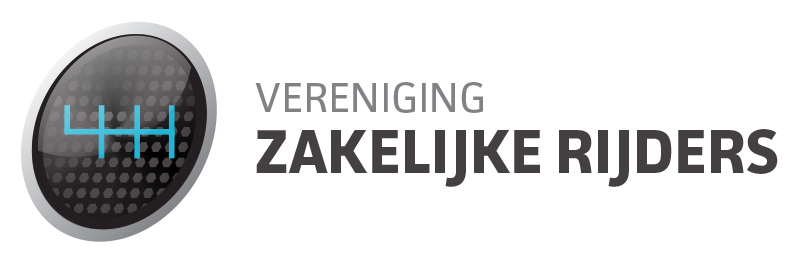 Autoregeling Toetsing bedrijf X2017Rapport Autoregeling toetsing bedrijf XI.o.v. dhr./mevr. …Vereniging Zakelijke RijdersConclusie & AdviesHet is een zorgvuldig opgezet document dat duidelijk vanuit een internationaal perspectief is opgesteld. Daar waar zaken opgelaten worden wordt verwezen naar andere documenten zoals het …. Het is van belang de documentatie waarnaar verwezen wordt als bijlage toe te voegen aan deze autoregeling.Er is echter wel duidelijk een bescherming van de werkgever door een eenzijdig wijzigingsbeding op te nemen en risico’s en verantwoordelijkheden bij de berijder neer te leggen. Dit is niet wenselijk als de consequenties van de afwenteling van de kosten niet inzichtelijk zijn voor de bestuurder.Het niet in rekening brengen van een eigen bijdrage voor privé gebruik van het voertuig wordt als positief ervaren.Ons algemeen advies is het meer toegankelijk maken van de autoregeling voor de eigen beslissingen van de berijder en het kwantificeren van de financiële consequenties behorende bij het aangaan van een leasecontract. Daarnaast is het toevoegen van een matrix waarin weergegeven wordt bij welke functie welke categorie voertuig gereden mag worden een minimale vereiste. Tenslotte wordt geadviseerd daar waar in het … bewust zaken genoemd worden die afwijken ten opzichte van de … hierbij expliciet te vermelden dat deze prefereren boven hetgeen gesteld is in de Policy.Overall kan gesteld worden dat het door deze regeling wel erg complex is geworden. Dit bevordert de aantrekkelijkheid van uw werkgever zeker niet.  Toetsing Autoregeling bedrijf XHoofdstuk 11.3 ‘The company provides this car scheme and associated car benefit at its sole discretion and reserves the right to cancel or amend this Policy at any time.’Commentaar: Er wordt hier gesfen over een eenzijdig wijzigingsbeding wat betekent dat de werkgever arbeidsvoorwaarden eenzijdig kan wijzigen zonder toestemming van de werknemer. Daar een contract ook bedoeld is om de rechten van de werknemer vast te leggen is dit beding zeer onwenselijk.1.3 ‘Failure to comply with this Policy may result in loss of privileges of participation in this car scheme and/or disciplinary action by the company.’ Commentaar: Wat betekent dit concreet? Naar wat voor ‘disciplinary action’ wordt hier verwezen?Hoofdstuk 22.1 ‘Only employees with a permanent contract, for an indefinite period, will be entitled to participate in this car scheme’ Commentaar: De leaseauto is onderdeel van de arbeidsvoorwaarden. In de NL wetgeving is het echter mogelijk tot een duur van 24 maanden met bepaalde tijdcontracten te werken. In het uiterste geval kan volgens deze paragraaf een werknemer tot 24 maanden na indiensttreding geen recht hebben op een Company car, maar slechts een pool car, rental car etc. toegewezen krijgen.2.1 ‘If an employee continuing in active service loses eligibility to participate in the Plan due to job change, use of the car may continue for a period of time agreed upon management’Commentaar: De leaseauto is onderdeel van de arbeidsvoorwaarden en dient bij een functie wijziging opnieuw uit onderhandeld te worden.2.1 ‘In the event that an employee in active service is transferred under an expatriate contract please refer to the Company’s Expatriate Policy for the effect of the transfer on the employee’s car plan benefit’Commentaar: Er wordt hier naar de ‘Company’s Expatriate Policy’verwezen. Op moment van beoordeling van de autoregeling door VZR is deze policy bij VZR niet voorhanden.2.2 ‘Before being allocated a Company car, an employee must sign a declaration and confirm that they and all nominated drivers meet the conditions outlined within this policy.Commentaar: Er wordt hier naar een ‘declaration’ verwezen. Op moment van beoordeling van de autoregeling door VZR is deze declaration bij VZR niet voorhanden.2.3.1 ‘In countries where a car cash allowance applies, those entitled to a Company car may elect instead to have a car cash allowance’Commentaar: Het is positief dat de werknemer een keuze heeft, deze keuze dient echter wel in ieder land gemaakt te kunnen worden.2.3.1 ‘The provided car must be no more than five model years old and must be either a four door sedan, four door pickup truck, passenger minivan, 4/5 door sport/utility car or crossover’Commentaar: Er wordt hier nadrukkelijk gezinspeeld om voertuigen met tenminste vier deuren. De vraag is in hoeverre dit relevant is en een voertuig met drie deuren uitgesloten dient te worden.2.3.2. ‘Business mileage reimbursement rates for those taking car cash allowance are the same as for those taking a Company car’Commentaar: Dit is onlogisch omdat het gebruiken van een eigen voertuig voor de werkgever aanzienlijk goedkoper is. Hiermee wordt de car cash allowance regeling voor medewerkers dusdanig onaantrekkelijk gemaakt dat het de vraag is of hier gebruik van gemaakt zal worden.2.4 ‘If you work on a part time basis and your contractual working hours are 21 hours or more per week, you may choose either a Company car or a car cash allowance (if applicable in your country)’Commentaar: Er wordt niet gesproken over hoe om te gaan bij part time contracten van minder dan 21 uur per week. Tevens dient opgemerkt te worden dat werknemers met een part time contract van minder dan 21 uur per week, die op het moment van ingang treden van deze policy de beschikking hebben over een lease auto, het recht hebben deze leaseauto, als onderdeel van de arbeidsvoorwaarden, te behouden.2.5 ‘A new employee is eligible to order a new car’Commentaar: Indien de aanname gedaan wordt dat nieuwe werknemers starten met een bepaalde tijd contract is deze zin strijdig met paragraaf 2.1.2.5 ‘The employee will be liable for the tax on the fiscal value of the rental car after the tax exemption period has passed.’Commentaar: Hoe om te gaan met een voertuig dat wordt ingezet waarvan de cataloguswaarde hoger is dan waar de werknemer recht op heeft. Zoals een eventuele hogere bijtelling, wat doet men daar mee?2.5.1 ‘In order to prevent the high cost of an idle excess lease car, all employees who opt for a new lease car must accept an excess lease car from the level in which they are classified and drive it until its lease expires’Commentaar: Het eenmalig doorschuiven van een auto van een andere werknemer achten wij realistisch, mits dit een economische reden is. Het twee keer doorschuiven van een auto van een andere werknemer is alleen realistisch, als het totale wagenpark van de werkgever krimpt en als hierdoor niet een andere werknemer bevoordeeld wordt. Tevens dient de doorgeschoven auto te voldoen aan de persoonlijke situatie van de werknemer en mag de catalogusprijs niet meer bijtelling opleveren dan de normaal bestelde auto van de werknemer of de werkgever moet dit verschil vergoeden.2.5.1 ‘If before ordering a new car it is not clear whether the employee will make full use of the lease car during the next lease term, the Company has the right…’Commentaar: Alleen als hier aantoonbaar bewijs voor is.Hoofdstuk 33.1 ‘The car listing will be annually reviewed in accordance with manufacturer pricing and model/specification changes’Commentaar: De keuzelijst is met zes modellen per categorie beperkt. Tevens betreft het hier voertuigen met een relatief hoge catalogusprijs. Daarbij dient opgemerkt te worden dat de Lexus 1.8 CT200h Business Line Auto, anders dan in de keuzelijst doet voorkomen, geen stationwagen is. Het verdient aanbeveling de jaarlijkse review van de keuzelijst in samenspraak met werknemers te doen.3.1 ‘When it is determined a vehicle is due for replacement, the Driver will be notified in advance’Commentaar: Hoeveel tijd van tevoren?3.1 ‘Employees may select a car from a lower tier, however no financial compensation (or trade down) payments will be made in these instances.’Commentaar: Keuzevrijheid is positief, dat hier geen financiële compensatie voor gegeven wordt door VZR als redelijk geacht.3.1 ‘additional approved options may be added to the car at the expense of the Driver.’Commentaar: Dit is redelijk3.1 ‘If ordered, such optional equipment becomes the property of the leasing company and may not be removed from the car.’Commentaar: Dit is acceptabel voor die toebehoren/accessoires die bij het verwijderen van het voertuig schade toebrengen aan het voertuig. Daar waar dit niet het geval is zouden de accessoires eigendom van de berijder moeten blijven. 3.2 ‘All employees must sign a User Agreement with regard to the car that is being provided as part of the scheme’Commentaar: Er wordt hier naar de ‘User Agreement’ verwezen. Op moment van beoordeling van de autoregeling door VZR is deze bij VZR niet voorhanden.3.3.1 ‘Basic options’Commentaar: Een zeer gangbare optie als een handsfree telefoonkit ontbreekt bij de basis opties. 3.3.1 ‘Non-standard tires’Commentaar: Wat wordt hieronder verstaan? En in hoeverre beslaat deze regel ook de wielen/velgen?3.3.1 ‘Any equipment influencing fuel consumption negatively’Commentaar: Deze bepaling zegt dat toebehoren als dakkoffers, fietsendragers en dergelijke, die gebruikt (kunnen) worden voor privé doeleinden niet gebruikt mogen worden. De vraag is of dit wenselijk is.3.3.3 ‘The cost of the optional equipment may not exceed 15% of the car purchase price. The entire cost must be paid by the employee prior to ordering the car’Commentaar: Het percentage van 15% is redelijk. Aan wie dient dit betaald te worden? 3.3.3 ‘such optional equipment immediately becomes the property of the leasing company and may not be removed from the car’Commentaar: Niet logisch. Accessoires die verwijderd kunnen worden zonder zichtbare schade achter te laten op het voertuig dienen voor eigendom van de berijder te zijn. Die heeft hier immers ook voor betaald. 3.4 ‘Dealership Choice’Commentaar: Er is geen keuzevrijheid voor het autobedrijf met betrekking tot levering van de auto.Hoofdstuk 44.0 ‘will not be allowed to take a new car until the natural termination date of the current leasing contract.Commentaar: Indien het een aflopende contracttermijn betreft is dit redelijk. Bij een contract termijn dat langer doorloopt is dit niet wenselijk, in het bijzonder niet wanneer het een functieverschuiving betreft waarbij de werknemer in salaris daalt en voor wat betreft het voertuig een categorie naar beneden gaat.4.0 ‘New cars will not be ordered while un-allocated cars are available in the pool.’Commentaar: Idem aan het commentaar bij 2.5.1.Hoofdstuk 66.0 ‘More details can be found in the applicable …’Commentaar: Er wordt hier naar de ‘…’ verwezen. Op moment van beoordeling van de autoregeling door VZR is deze bij VZR niet voorhanden.6.0 ‘the employee may continue driving the car during a period of maximum 6 months’Commentaar: Dit is niet redelijk daar het hier betaald verlof betreft en de lease auto loon in natura betreft.Hoofdstuk 77.1 ‘Any cost for maintenance or repair caused by neglect or misuse will be payable by the employee’Commentaar: Wat wordt er verstaan onder ‘caused by neglect or misuse’?7.2 ‘on an occasional basis’Commentaar: Wat is ‘occasional basis’?7.2 ‘children of employees aged 21 or above…’Commentaar: In Nederland mag iemand volgens de wet vanaf 18 jaar zelfstandig rijden. In hoeverre dient er dan een grens van 21 jaar aangehouden te worden?7.2 ‘When or if required, other Company employees 21 years of age and over, who have held a valid Drivers’ license for a minimum of 12 months (1 year), may be permitted by the Company scheme to occasionally operate other Company car(s), if not expressly prohibited by local law.Commentaar: Dit is in Nederland een lastige clausule, zeker als berijders een kilometeradministratie bijhouden voor de belastingdienst. Ons advies is om deze niet zo op te nemen.  7.2 ‘The employee will be responsible for all costs incurred as a result’Commentaar: Hier een maximum aan koppelen. Tevens zaken die verzekerd zijn hierop in uitzondering brengen.7.7 ‘he/she is primarily responsible for ensuring that car delivered matches the specifications of the car on the original order’Commentaar: de bestelopdracht moet dan ter beschikking zijn, als deze niet beschikbaar is, niet accepteren. Hoofdstuk 88.1 ‘The employee will be responsible for the consequences, financial or otherwise, of not having maintained the car in accordance with the maintenance instructions.’Commentaar: Een leasemaatschappij kan besluiten bewust geen onderhoud meer uit te laten voeren omdat de auto op korte termijn uit het leasecontract loopt. Hoe wordt hiermee omgegaan?Hoofdstuk 99.1 ‘Transportation to work and garage will be organized by the employee at his own time and expense.’Commentaar: In hoeverre is dit redelijk gezien het feit dat het voertuig voor zakelijke doeleinden wordt gebruikt.9.1 ‘The category of replacement car is typically a family sized hatchback with 5 doors or a 4 door sedan’Commentaar: Vervangende auto dient redelijkerwijs een gelijkwaardig model te zijn.9.2 ‘Timely exchange from winter to summer tyres and vice versa’Commentaar: Wat is ‘timely’.9.3 ‘Where it is possible, employees may have the option to buy their Company car upon expiry of the scheduled lease.’Commentaar: Het staat hier behoudender omschreven dan in paragraaf 2.1, waar dit omschreven wordt als ‘right of first refusal’.Hoofdstuk 1010.2 ‘Costs resulting from careless use and unduly high operational costs will be charged tot he employee’Commentaar: Hoe wordt dit bepaald. Enkele voorbeelden worden genoemd maar deze lijst is niet uitputtend. Is hier een onafhankelijke instantie voor die de beoordeling doet?10.5 ‘The employee will be liable for the first €250 (or equivalent in local currency) of claims payment or expense as the result of each and every preventable accident (as defined below) in which the driver in question failed to exercise due care to prevent the accident.’Commentaar: Schades die plaatsvinden tijdens werktijd dienen voor rekening van de werkgever te zijn en zou het eigen risico niet van toepassing moeten zijn. Het genoemde bedrag van €250 is dat in- of exclusief BTW?10.5 ‘In case of any employee appeal to a decision made as to Driver responsibility in a preventable accident, a car accident review board consisting of members from the … Management Department may review the case in questionCommentaar: Het hebben van een commissie die beoordelingen doet is goed, het dient wel een onafhankelijke commissie te zijn.Hoofdstuk 1111.2 ‘Each employee should promptly submit their mileage reading upon request of the local Administration Manager or Assistant Administrative Manager in charge of the fleet process.’Commentaar: Daar waar een tankpas van toepassing is dient dit uit het systeem van de tankpas leverancier gehaald te kunnen worden, zodat onnodige dubbele registratie voorkomen wordt.11.2 ‘In countries where a fuel card applies, the employee is obliged to enter the correct current mileage each time the fuel card is used.’Commentaar: Wat gebeurt er als dit niet goed is opgegeven?Hoofdstuk 1313.1 en 13.2 ‘the contact period is defined at the Company’s sole discretion.’Commentaar: De exacte contractperiode dient wel bij aanvang van contract vastgesteld te zijn zodat de berijder weet waar hij/zij aan toe is.13.3 ‘At the end of the right of use or upon expiration of the lease contract, the employee must return the car…’Commentaar: Hiervoor dient een inname protocol te zijn inclusief een document ter ondertekening van zowel leasemaatschappij als berijder met daarop de geconstateerde bijzonderheden omtrent de inname.Local Driver’s HandbookBij de beoordeling van het Local Driver’s Handbook is slechts gekeken naar zaken die afwijkend of aanvullend zijn ten opzichte van de … Car Policy. Commentaar betreffende overige punten treft u in voorgaande beoordeling van de … Car Policy.Welcome‘In case of inconsistencies between the Local Driver Handbook and the Policy, the Policy prevail.’Commentaar: Beoordeling van beide documenten toont aan dat in het Local Driver Handbook een nadere beschrijving wordt gegeven over zaken die in de Policy in beknopte mate is gegeven, maar waarbij de nadere beschrijving afwijkt van hetgeen in de Policy staat. Volgens bovenstaande regel prefereert de Policy, daar waar het aannemelijk zou zijn het Local Driver Handbook te laten prefereren.Hoofdstuk 22.0 ‘the driver is aware these options become property of … in case they cannot be removed traceless’Commentaar: Dit is redelijk. Deze regel wijkt echter af van paragraaf 3.1 en 3.3.3 van de … Car Policy. Advies is hier toe te voegen dat deze regel prefereert boven het geen in de … Car Policy staat.Hoofdstuk 44.0 ‘This includes all incidents involving a third party.’Commentaar: Met deze opmerking wordt een schade incident waarbij geen third party betrokken is uitgesloten. Dit lijkt niet de bedoeling gezien de regels waarop deze zin betrekking heeft.4.0 ‘Please refer to the Policy regarding driver’s liability for ‘own fault’ accident damage’Commentaar: Er wordt hier naar de ‘Policy regarding driver’s liability for ‘own fault’ accident damage’ verwezen. Op moment van beoordeling van de autoregeling door VZR is deze policy bij VZR niet voorhanden.Hoofdstuk 55.3 ‘or where it is deemed necessary by the cost centre manager or … Fleet Manager.’Commentaar: Hoe wordt bepaald of het hebben van winterbanden nodig is.5.5 ‘If required, you will of course be taken onward to your final destination.’Commentaar: Hoe wordt bepaald of dit noodzakelijk is, en door wie wordt dit geregeld.